+Natura-Beef+ - BestellungName:		Tel. Nr:	Strasse:		Ort:	E-Mail			 1/16	+Natura-Beef+	ca. 	9 – 11 kg		CHF 32.00/kg 1/8	+Natura-Beef+	ca. 	18 – 22 kg		CHF 32.00/kgGewicht:_______________kg 	(wird bei Fleischverpackung ausgefüllt)	Portionen à	(pro Pers.)	Hackfleisch		g	(150 g)	Geschnetzeltes		g	(150 g)	Voressen		g	(200 g)		 nein = GehacktesBraten		g	(250 g)Siedfleisch		g	(250 g)	 ja	 nein = GehacktesSaftplätzli			g	(130 g)	 geschnitten	 am Stück 	 Vogel-PlätzliPlätzli à la minute		g	(130 g)	 geschnitten	 am StückHohrücken		g	(200-250 g)	 geschnitten	 am StückHaxen		Stk./ Portion	 neinHuft	 geschnitten	 am StückFilet	 geschnitten	 am StückEntrecôtes	 geschnitten	 am StückHamburger		Pack	à	 2 Stk.	 4 Stk	 neinBratwürste (weiss)		Pack	à	 2 Stk.	 4 Stk	 neinVakuumiert und beschriftetBesondere Wünsche: ……………………………………………………………………………………………………………………………………………………………………………………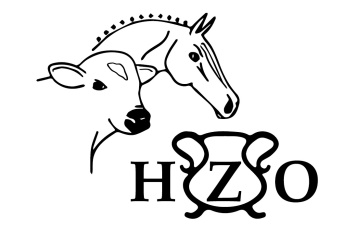 HäfligerZelgenhofOberentfelden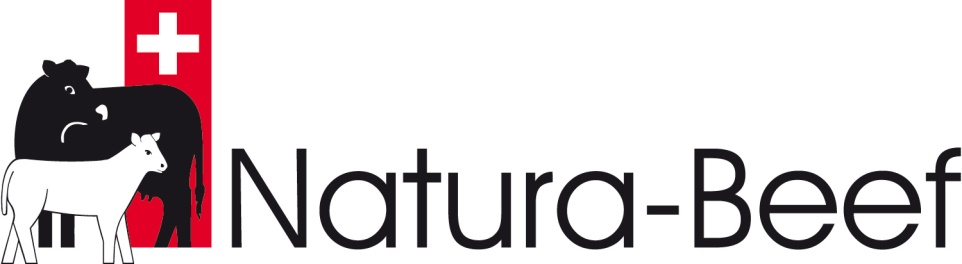 